РОССИЙСКАЯ ФЕДЕРАЦИЯ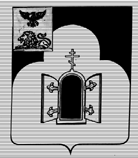 БЕЛГОРОДСКАЯ ОБЛАСТЬМУНИЦИПАЛЬНЫЙ РАЙОН «ЧЕРНЯНСКИЙ РАЙОН»МУНИЦИПАЛЬНЫЙ СОВЕТ ЧЕРНЯНСКОГО РАЙОНА                                  Тридцать первая                               сессия второго созываР Е Ш Е Н И Е27 июля 2016 г.	                                                                                            № 323О внесении изменений в решение Муниципального совета Чернянского района от 25.09.2013 г.        № 1 «О формировании Муниципального совета Чернянского района»	В соответствии со статьями 10 и 12 Устава муниципального района «Чернянский район» Белгородской области, на основании решений земского собрания Волотовского сельского поселения от 22.07.2016 г. № 40/120 «О досрочном прекращении полномочий депутата земского собрания Волотовского сельского поселения» и от 22.07.2016 г. № 40/121 «Об избрании депутата в состав Муниципального совета Чернянского района» Муниципальный совет Чернянского районарешил:1. Внести в решение Муниципального совета Чернянского района от 25.09.2013 г. № 1 «О формировании Муниципального совета Чернянского района» (в редакции решений от 11.11.2015 г. № 235, от 27.04.2016 г. № 292) следующие изменения:слова «Депутат  земского собрания  Волотовского сельского поселения – Бесхмельницын Николай Иванович» заменить словами «Депутат земского собрания Волотовского сельского поселения – Чолинец Мария Михайловна».2. Ввести в действие настоящее решение со дня его принятия.3. Разместить настоящее решение на официальном сайте органов местного самоуправления Чернянского района в сети Интернет в подразделе «Решения» раздела «Муниципальный совет» (адрес сайта: http://www.admchern.ru).4. Контроль за выполнением настоящего решения возложить на постоянную комиссию Муниципального совета Чернянского района по законности, нормативной и правовой деятельности, вопросам местного самоуправления. Председатель Муниципального советаЧернянского района                                                                     С.Б.Елфимова